FEI Jumping Children’s Classics 2021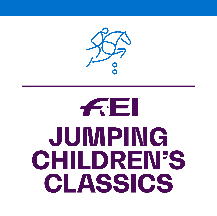 APPLICATION FORMThe National Federation of:      informs the FEI that it will organise the following FEI Jumping Children’s Classics Tour(s):Please note that Gold Tour Events must take place by 10 October 2021. Silver and Bronze Tour Events must take place by 12 December 2021.Name of FEI Judge:		     (Minimum level 2 Judge from home or abroad)FEI ID:			     Email address of FEI Judge:	     Please provide the name and contact details of the person to be contacted at your NF in relation to this Competition.Name:				     Position:			     Email address:		     Phone number:		     Date:	     	NF’s stamp:Signature:  _____________________________Applications to be returned by 30 June 2021 to: 			Marijn Dubbeldam,  Jumping DepartmentEmail : marijn.dubbeldam@fei.orgApplications received after 30 June 2021 will not be accepted and no additions will be made to the calendar after this date.		TOURDATES(dd/mm-dd/mm/2021)LOCATION(City, Venue/Club)GOLD TOURSILVER TOURBRONZE TOUR